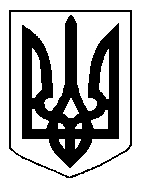 БІЛОЦЕРКІВСЬКА МІСЬКА РАДА	КИЇВСЬКОЇ ОБЛАСТІ	Р І Ш Е Н Н Явід 22 лютого 2018 року                                                                                № 1990-47-VIIПро надання дозволу Комунальному підприємству Білоцерківської міської ради  «Муніципальна варта» на придбаннядвох одиниць спецтехніки (легкові автомобілі)Розглянувши рішення виконавчого комітету Білоцерківської міської ради, керуючись статтями 25, 26, 59, 60 Закону України «Про місцеве самоврядування в Україні» відповідно до пункту 6.2 Статуту Комунальному підприємству Білоцерківської міської ради  «Муніципальна варта»,  затвердженого рішенням Білоцерківської міської ради від 21 грудня 2017 року № 1779-42-VII , міська рада ВИРІШИЛА:1. Надати дозвіл Комунальному підприємству Білоцерківської міської ради  «Муніципальна варта» на придбання двох одиниць спецтехніки (легкові автомобілі) на суму, що не перевищує 1 100 000,00 грн. (один мільйон сто тисяч грн. 00 коп.) у порядку, визначеному чинним законодавством України. 2. Директору комунального підприємства Білоцерківської міської ради  «Муніципальна варта»  укласти договори на придбання  двох одиниць спецтехніки (легкові автомобілі) на умовах, встановлених в п. 1 цього рішення, та страхування вказаного майна, а також здійснити необхідні дії щодо оформлення відповідних документів, що підтверджують право власності на техніку у порядку, визначеному чинним законодавством України. 3. Директору комунального підприємства Білоцерківської міської ради  «Муніципальна варта»  вжити заходів  щодо виконання розділу 6 Статуту Комунального підприємства Білоцерківської міської ради  «Муніципальна варта» та відобразити придбане на виконання цього рішення майно в самостійному балансі підприємства. 4. Відповідальність за виконання рішення покласти на директора  комунального підприємства Білоцерківської міської ради  «Муніципальна варта». 5. Контроль за виконанням рішення покласти на постійну комісію з питань планування  соціально-економічного розвитку, бюджету та фінансів.Міський голова 								Г. Дикий